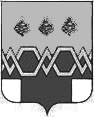 С О Б Р А Н И Е           Д Е П У Т А Т О ВМ А К С А Т И Х И Н С К О Г О       Р А Й О Н АТ В Е Р С К О Й   О Б Л А С Т И РЕШЕНИЕОт                                                                                     №Об отмене решения Собрания депутатовМаксатихинского района от 15.02.2022 г.№ 183 « О передаче решения отдельных вопросовместного значения Максатихинскогорайона органам местного самоуправленияпоселений, входящих в состав территории Максатихинского района»     В связи с неисполнением п. 2 Решения Собрания депутатов Максатихинского района от 15.02.2022 г. № 183 «О передаче решения отдельных вопросов местного значения Максатихинского района органам местного самоуправления поселений, входящих в состав территории Максатихинского района» Собрание депутатов решило:Решение Собрания депутатов Максатихинского района от 15.02.2022 г. № 183 «О передаче решения отдельных вопросов местного значения Максатихинского района органам местного самоуправления поселений, входящих в состав территории Максатихинского района» считать утратившим силу.  Настоящее решение вступает в силу после подписания и подлежит официальному опубликованию.Глава Максатихинского района                                             К.Г.ПаскинПредседатель Собрания депутатовМаксатихинского района                                                       Н.А.Кошкаров